CENTER FOR LIFELONG LEARNING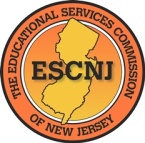 EDUCATIONAL SERVICES COMMISSION OF NEW JERSEY http://www.escnj.us333 Cheesequake RoadParlin, New Jersey 08859		Telephone:  (732) 727-3736                Fax:  (732) 727-3756Mary Beth Conley 		Antoinette NicholasiPrincipal	Vice PrincipalMichael KaneVice Principal2023/2024 PUPIL INFORMATION for the HEALTH OFFICE(2023-2024) Pupila información de la Oficina de Salud)Please fill in the information below and call the Health Office with any changes in diet, medication allergies or immunizations during the school year. (Por favor, rellene el siguiente formulario y llame a la Oficina de Salud con los cambios en la dieta, alergias a medicamentos o las vacunas durante el año escolar.)Medications Given at Home:   Please list all meds given at home, the dose and the time(s) given:(Los medicamentos administrados en el hogar: Anote todos los medicamentos administrados en el hogar, la dosis y el tiempo (s) propuesta)____________________________________________________________________________________________________________________________________________________________________________________________________________________________________________________________________________________________________________________________________________Medications Given at School: Please list all meds given at school, the dose and the time(s) given:(Medicamentos que se administran en la escuela: Por favor escriba todos los medicamentos dados en la escuela la dosis y el tiempo (s) dado____________________________________________________________________________________________________________________________________________________________________________________________________________________________________________________________________________________________________________________________________________Allergies: Please list all allergies and the type of reaction your child has to the allergen:(Alergias: Por favor, enumere todas las alergias y el tipo de reacción que tenga su niño a los alérgenos:)________________________________________________________________________________________________________________________________________________________________________________________________________________________________________________________Other medical issues:  Does your child have:  Seizures? ________ If so, what do they look like?(Otros problemas médicos: ¿Tiene su hijo: Convulsiones?          Si es así, ¿qué aspecto tienen)?__________________________________________________________________________________Asthma? _________________    Diabetes? ______________ If so, what type? ______________(El asma?)			  (La diabetes?)		         (Si es así, ¿qué tipo?)Call the Health Office at 732-727-3736 extension 7741 or 7742.(Llame a la Oficina de la Salud en el 732-727-3736 extensión 7741 o 7742.)______________________________________________________________   ____________________Signature of Parent/Guardian (Firma del padre / tutor)                                 Date (fecha)